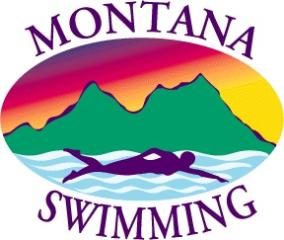 Montana Swimming State Meet Bid FormThis form must be completed by any team(s) wanting to host a MT Swimming Championship MeetYou must fill out one form for each championship meet you are bidding on.  Please submit this request to: MT Swimming General Chair Matt Yovich at myovich@woodardcurran.com by deadlines listed below.  Bid conditions and maximum bids: Bidders will be required to submit bids 14 days prior to the appropriate House of Delegates meeting. Bidders must include itemization of the rental expenses and estimated costs in their bid. Bidders must submit proof of actual costs for those items with their meet financial form to receive the bid reimbursement.  Bids shall not exceed $15,000. Allowable reimbursable rental costs include pool rent (inclusive of facility and staff costs), networking equipment, Port-a-Johns, and other reasonable items as itemized in each bid. Failure to submit all the required bid information may result in the bid being rejected.Junior B-C Championships and Short Course State: Submit bids no later than 14 days prior to the Spring HOD meeting in May.  At the spring HOD meeting we will vote on the host, venue, and date for these meets.  Advised submission date is May 1 if the HOD meeting is May 15.  Long Course State: Submit bids no later than 14 days prior to the the fall HOD meeting in October.  At the fall HOD meeting we will vote on the host, venue, and date for this meet.  Advised submission date is September 16 if the HOD meeting is October 1. Bidding is not on an auction type basis and should not be changed once the HOD meeting begins.       Long Course State          Short Course State          B-C Championships         Your bid -- funds payable to your team from MT Swimming to run the meet: $___________________________Swim Team(s) ________________________________________________________________________________Facility __________________________City ___________________________________Date _________________Costs to Run the Meet:The host team must provide all necessary timing equipment, organize volunteer staff, provide hospitality for coaches and officials, and provide all program printing.  The host team will receive the profit from the concession stand, swim shop, sponsorships from the community, program sales, and the team's ad sales that are in the programs they sell.  The team agrees to include flyers requested by Montana Swimming in the program.Awards: Montana Swimming will pay for awards. The award order must be coordinated by the host team.Meet Fees: MT Swimming receives all meet entry fees, time trial fees, and splash fees, if applicable. The Bidding Team must agree and guarantee the above by signing below.Bidding Team _________________________ Biding Team Signature ___________________________________Name of Signer _____________________________________ Title __________________ Date ____________Phone Number ______________________________ Email Address __________________________________Timing Equipment used for meet, scoreboard, starting platforms, etc __________________________________________________________________________________________________________________________________________________________________Restrictions on Concessions (will club do concessions or someone else) __________________________________________________________________________________________________________________________________________________________________________________________________________________________________________________________________________Other information you can provide i.e. pool size, seating arrangements for spectators and participants, parking at facility, gym space available for extra seating accommodations, sound system in gym, and TV video of event in gym.  Multiple teams can bid together for one meet.__________________________________________________________________________________________________________________________________________________________________________________________________________________________________________________________________________________________________________________________________________________________________________________________________________________________________________________________________________________________________________________________________________________________________________________________________________________________________________________________________________________________________________________________________________________________________________________________________________________________________________ Please mail or email form to:  	Matt Yovich, General Chair					47 Saddle Spur Road					Bozeman, Montana 59715	Email is preferred:		myovich@woodardcurran.com